Western Australia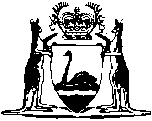 Child Support (Adoption of Laws) Act 1990		This Act was repealed by the Child Support (Commonwealth Powers) Act 2019 s. 9 as at 15 May 2019 (see s. 2)Western AustraliaChild Support (Adoption of Laws) Act 1990Contents1.	Short title	22.	Commencement	23.	Child Support (Registration and Collection) Act 1988 (Cwlth), construction of references to	24.	Child Support (Assessment) Act 1989 (Cwlth), construction of references to	25.	Child Support (Registration and Collection) Act 1988 (Cwlth) and Child Support (Assessment) Act 1989 (Cwlth) adopted	36.	Child Support (Registration and Collection) Act 1988 (Cwlth) s. 20, arrangements for	37.	Adoption of Cwlth Acts may be terminated	4Notes	Compilation table	5Defined termsWestern AustraliaChild Support (Adoption of Laws) Act 1990An Act to adopt the Child Support (Registration and Collection) Act 1988, and the Child Support (Assessment) Act 1989, of the Commonwealth insofar as those Acts apply to or in relation to the maintenance of children and do not otherwise extend to Western Australia, to authorise the Governor to make certain arrangements for the purposes of section 20 of the Child Support (Registration and Collection) Act 1988 of the Commonwealth, to repeal the Child Support (Adoption) Act 1988 2 and to provide for matters incidental to or connected with the foregoing.PreambleWHEREAS the Parliaments of the States of New South Wales, Victoria, South Australia and Tasmania have referred to the Parliament of the Commonwealth the matter of the maintenance of children to the extent that that matter is not otherwise included in the legislative powers of the Parliament of the Commonwealth;AND WHEREAS the Parliament of the Commonwealth has subsequently enacted the Child Support (Registration and Collection) Act 1988 (formerly known as the Child Support Act 1988) and the Child Support (Assessment) Act 1989;AND WHEREAS it is desired to adopt the Child Support (Registration and Collection) Act 1988, and the Child Support (Assessment) Act 1989, of the Commonwealth insofar as those Acts apply to or in relation to the maintenance of children and do not otherwise extend to Western Australia and to authorise the Governor to make certain arrangements for the purposes of section 20 of the Child Support (Registration and Collection) Act 1988 of the Commonwealth;	[Preamble amended: No. 19 of 2010 s. 50.]1.	Short title		This Act may be cited as the Child Support (Adoption of Laws) Act 1990 1.2.	Commencement		This Act shall come into operation on the 28th day after the day on which it receives the Royal Assent 1.3.	Child Support (Registration and Collection) Act 1988 (Cwlth), construction of references to		A reference in this Act to the Child Support (Registration and Collection) Act 1988 of the Commonwealth —	(a)	is a reference to that Act in the form in which that Act existed on 1 July 2017; and	(b)	is not a reference to which section 16(3) of the Interpretation Act 1984 applies.	[Section 3 amended: No. 72 of 1994 s. 5; No 21 of 2000 s. 5; No. 41 of 2002 s. 4; No. 35 of 2006 s. 198; No. 29 of 2007 s. 5(1), 6 and 7; No. 5 of 2011 s. 5; No. 39 of 2012 s. 5; No. 34 of 2014 s. 4; No. 37 of 2015 s. 4; No. 4 of 2017 s. 4.]4.	Child Support (Assessment) Act 1989 (Cwlth), construction of references to		A reference in this Act to the Child Support (Assessment) Act 1989 of the Commonwealth —	[(a)	deleted]	(b)	is a reference to that Act in the form in which that Act existed on 1 July 2017; and	(c)	is not a reference to which section 16(3) of the Interpretation Act 1984 applies.	[Section 4 amended: No. 72 of 1994 s. 6; No 21 of 2000 s. 6; No. 41 of 2002 s. 4; No. 35 of 2006 s. 199; No. 29 of 2007 s. 5, 6 and 7; No. 5 of 2011 s. 6; No. 39 of 2012 s. 6(1); No. 34 of 2014 s. 5; No. 37 of 2015 s. 5; No. 4 of 2017 s. 5.]5.	Child Support (Registration and Collection) Act 1988 (Cwlth) and Child Support (Assessment) Act 1989 (Cwlth) adopted	(1)	The State of  adopts the Child Support (Registration and Collection) Act 1988, and the Child Support (Assessment) Act 1989, of the Commonwealth insofar as those Acts apply to or in relation to the maintenance of children and do not otherwise extend to .	(2)	In subsection (1) —	adopts shall be construed in accordance with the meaning attributed to adopt in section 51(xxxvii) of the Constitution of the Commonwealth.6.	Child Support (Registration and Collection) Act 1988 (Cwlth) s. 20, arrangements for	(1)	The Governor may for the purposes of section 20 of the Child Support (Registration and Collection) Act 1988 of the Commonwealth make arrangements with the Governor-General of the Commonwealth for the transfer to the Child Support Register of collection agency maintenance liabilities of the State.	(2)	In subsection (1) —	Child Support Register and collection agency maintenance liabilities have the respective meanings given to them by the Child Support (Registration and Collection) Act 1988 of the Commonwealth.7.	Adoption of Cwlth Acts may be terminated		The Governor may, at any time, by proclamation published in the Gazette fix a day as the day on which the adoption by this Act of the Child Support (Registration and Collection) Act 1988, and the Child Support (Assessment) Act 1989, of the Commonwealth shall terminate.[8.	Omitted under the Reprints Act 1984 s. 7(4)(f).]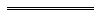 Notes1	This is a compilation of the Child Support (Adoption of Laws) Act 1990 and includes the amendments made by the other written laws referred to in the following table.  The table also contains information about any reprint.Compilation table2	The section in this Act repealing that Act was omitted under the Reprints Act 1984 s. 7(4)(f).3	The Child Support (Adoption of Laws) Amendment Act 2002 s. 3 reads as follows:3.	Purpose of Act		The purpose of this Act is to provide that the adoption by the Child Support (Adoption of Laws) Act 1990 of —	(a)	the Child Support (Registration and Collection) Act 1988 of the Commonwealth extends to that Act as amended by —	(i)	the Public Employment (Consequential and Transitional) Amendment Act 1999;	(ii)	the A New Tax System (Tax Administration) Act 1999;	(iii)	the Federal Magistrates (Consequential Amendments) Act 1999;	(iv)	the Child Support Legislation Amendment Act 2000;	(v)	the Family Law Amendment Act 2000;	(vi)	the Child Support Legislation Amendment Act 2001; and	(vii)	the Family and Community Services Legislation Amendment (Application of Criminal Code) Act 2001,		of the Commonwealth; and	(b)	the Child Support (Assessment) Act 1989 of the Commonwealth extends to that Act as amended by —	(i)	the Public Employment (Consequential and Transitional) Amendment Act 1999;	(ii)	the A New Tax System (Family Assistance) (Consequential and Related Measures) Act (No. 2) 1999;	(iii)	the Federal Magistrates (Consequential Amendments) Act 1999;	(iv)	the A New Tax System (Family Assistance and Related Measures) Act 2000;	(v)	the Child Support Legislation Amendment Act 2000;	(vi)	the Family Law Amendment Act 2000;	(vii)	the Child Support Legislation Amendment Act 2001; and	(viii)	the Family and Community Services Legislation Amendment (Application of Criminal Code) Act 2001,		of the Commonwealth.4	The Family Legislation Amendment Act 2006 s. 196 reads as follows:196.	Purpose of Part		The purpose of this Part is to provide that the adoption by the Child Support (Adoption of Laws) Act 1990 of —	(a)	the Child Support (Registration and Collection) Act 1988 of the Commonwealth extends to that Act as amended by —	(i)	the Financial Framework Legislation Amendment Act 2005; and	(ii)	the Child Support Legislation Amendment (Reform of the Child Support Scheme — Initial Measures) Act 2006; and	(iii)	the Family Law Amendment (Shared Parental Responsibility) Act 2006; and	(iv)	the Financial Framework Legislation Amendment Act (No. 1) 2006; and	(v)	the Jurisdiction of Courts (Family Law) Act 2006; and	(vi)	the Jurisdiction of the Federal  Legislation Amendment Act 2006,		of the Commonwealth; and	(b)	the Child Support (Assessment) Act 1989 of the Commonwealth extends to that Act as amended by —	(i)	the Tax Laws Amendment (Improvements to Self Assessment) Act (No. 2) 2005; and	(ii)	the Child Support Legislation Amendment (Reform of the Child Support Scheme — Initial Measures) Act 2006; and	(iii)	the Jurisdiction of Courts (Family Law) Act 2006; and	(iv)	the Family Law Amendment (Shared Parental Responsibility) Act 2006,		of the Commonwealth.5	The Child Support (Adoption of Laws) Amendment Act 2007 s. 4 reads as follows:4.	Purpose of Act		The purpose of this Act is to provide that the adoption by the Child Support (Adoption of Laws) Act 1990 of —	(a)	the Child Support (Registration and Collection) Act 1988 of the Commonwealth extends to that Act as amended by the following Commonwealth Acts —	(i)	the Tax Laws Amendment (Repeal of Inoperative Provisions) Act 2006; and	(ii)	the Child Support Legislation Amendment (Reform of the Child Support Scheme—New Formula and Other Measures) Act 2006; and	(iii)	the Families, Community Services and Indigenous Affairs and Veterans’ Affairs Legislation Amendment (2006 Budget Measures) Act 2006; and	(iv)	the Families, Community Services and Indigenous Affairs Legislation Amendment (Child Support Reform Consolidation and Other Measures) Act 2007;		and	(b)	the Child Support (Assessment) Act 1989 of the Commonwealth extends to that Act as amended by the following Commonwealth Acts —	(i)	the Child Support Legislation Amendment (Reform of the Child Support Scheme—New Formula and Other Measures) Act 2006; and	(ii)	the Families, Community Services and Indigenous Affairs and Veterans’ Affairs Legislation Amendment (2006 Budget Measures) Act 2006; and	(iii)	the Families, Community Services and Indigenous Affairs and Other Legislation (2006 Budget and Other Measures) Act 2006; and	(iv)	the Families, Community Services and Indigenous Affairs Legislation Amendment (Child Support Reform Consolidation and Other Measures) Act 2007.6	The Child Support (Adoption of Laws) Amendment Act 2011 s. 4 reads as follows:4.	Purpose of Act		The purpose of this Act is to provide that the adoption by the Child Support (Adoption of Laws) Act 1990 of —	(a)	the Child Support (Registration and Collection) Act 1988 (Commonwealth) extends to that Act as amended by, or as a consequence of the enactment of, the following Commonwealth Acts —	(i)	New Business Tax System (Alienation of Personal Services Income) Act 2000;	(ii)	Financial Sector Legislation Amendment Act (No. 1) 2000;	(iii)	Corporations (Repeals, Consequentials and Transitionals) Act 2001;	(iv)	Statute Law Revision Act 2007;	(v)	Superannuation Legislation Amendment (Simplification) Act 2007;	(vi)	Families, Housing, Community Services and Indigenous Affairs and Other Legislation Amendment (2008 Budget and Other Measures) Act 2008;	(vii)	Statute Law Revision Act 2008;	(viii)	Family Law Amendment (De Facto Financial Matters and Other Measures) Act 2008;	(ix)	Families, Housing, Community Services and Indigenous Affairs and Other Legislation Amendment (Further 2008 Budget and Other Measures) Act 2008;	(x)	Same-Sex Relationships (Equal Treatment in Commonwealth Laws — General Law Reform) Act 2008;	(xi)	Families, Housing, Community Services and Indigenous Affairs and Other Legislation Amendment (2009 Measures) Act 2010;	(xii)	Tax Laws Amendment (2010 Measures No. 1) Act 2010;	(xiii)	Child Support and Family Assistance Legislation Amendment (Budget and Other Measures) Act 2010;	(xiv)	Paid Parental Leave (Consequential Amendments) Act 2010;		and	(b)	the Child Support (Assessment) Act 1989 (Commonwealth) extends to that Act as amended by, or as a consequence of the enactment of, the following Commonwealth Acts —	(i)	Statute Law Revision Act 2007;	(ii)	Families, Housing, Community Services and Indigenous Affairs and Other Legislation Amendment (2008 Budget and Other Measures) Act 2008;	(iii)	Statute Law Revision Act 2008;	(iv)	Family Law Amendment (De Facto Financial Matters and Other Measures) Act 2008;	(v)	Families, Housing, Community Services and Indigenous Affairs and Other Legislation Amendment (Further 2008 Budget and Other Measures) Act 2008;	(vi)	Same-Sex Relationships (Equal Treatment in Commonwealth Laws — General Law Reform) Act 2008;	(vii)	Tax Laws Amendment (2009 Measures No. 1) Act 2009;	(viii)	Statute Law Revision Act 2010;	(ix)	Child Support and Family Assistance Legislation Amendment (Budget and Other Measures) Act 2010.7	The Child Support (Adoption of Laws) Amendment Act 2012 s. 6(2) and (3) will not come into operation because they were deleted (see s. 2(2) and (3) and conditional deletions in s. 3(1) and (2)).Defined terms[This is a list of terms defined and the provisions where they are defined.  The list is not part of the law.]Defined term	Provision(s)adopts	5(2)Child Support Register	6(2)collection agency maintenance liabilities	6(2)Short titleNumber and yearAssentCommencementChild Support (Adoption of Laws) Act 199098 of 199022 Dec 199019 Jan 1991 (see s. 2)Child Support (Adoption of Laws) Amendment Act 199472 of 19949 Dec 19949 Dec 1994 (see s. 2)Child Support (Adoption of Laws) Amendment Act 200021 of 2000 30 Jun 200030 Jun 2000 (see s. 2)Child Support (Adoption of Laws) Amendment Act 2002 341 of 20029 Dec 20029 Dec 2002 (see s. 2)Reprint 1: The Child Support (Adoption of Laws) Act 1990 as at 2 May 2003 
(includes amendments listed above)Reprint 1: The Child Support (Adoption of Laws) Act 1990 as at 2 May 2003 
(includes amendments listed above)Reprint 1: The Child Support (Adoption of Laws) Act 1990 as at 2 May 2003 
(includes amendments listed above)Reprint 1: The Child Support (Adoption of Laws) Act 1990 as at 2 May 2003 
(includes amendments listed above)Family Legislation Amendment Act 2006 Pt. 5 435 of 20064 Jul 20061 Aug 2006 (see s. 2 and Gazette 14 Jul 2006 p. 2559)Child Support (Adoption of Laws) Amendment Act 2007 529 of 200731 Oct 2007s. 1 and 2: 31 Oct 2007 (see s. 2(a));
s. 3-5: 1 Nov 2007 (see s. 2(d));
s. 6: 1 Jan 2008 (see s. 2(b));
s. 7: 1 Jul 2008 (see s. 2(c))Standardisation of Formatting Act 2010 s. 5019 of 201028 Jun 201011 Sep 2010 (see s. 2(b) and Gazette 10 Sep 2010 p. 4341)Child Support (Adoption of Laws) Amendment Act 2011 65 of 20112 Mar 2011s. 1 and 2: 2 Mar 2011 (see s. 2(a));
Act other than s. 1 and 2: 3 Mar 2011 (see s. 2(b))Child Support (Adoption of Laws) Amendment Act 2012 739 of 201222 Nov 2012s. 1-5 and 6(1): 22 Nov 2012 (see s. 2(1))Reprint 2: The Child Support (Adoption of Laws) Act 1990 as at 1 Feb 2013 
(includes amendments listed above) (correction in Gazette 26 Apr 2013 p. 1657)Reprint 2: The Child Support (Adoption of Laws) Act 1990 as at 1 Feb 2013 
(includes amendments listed above) (correction in Gazette 26 Apr 2013 p. 1657)Reprint 2: The Child Support (Adoption of Laws) Act 1990 as at 1 Feb 2013 
(includes amendments listed above) (correction in Gazette 26 Apr 2013 p. 1657)Reprint 2: The Child Support (Adoption of Laws) Act 1990 as at 1 Feb 2013 
(includes amendments listed above) (correction in Gazette 26 Apr 2013 p. 1657)Child Support (Adoption of Laws) Amendment Act 201434 of 20143 Dec 2014s. 1 and 2: 3 Dec 2014 (see s. 2(a));
Act other than s. 1 and 2: 4 Dec 2014 (see s. 2(b))Child Support (Adoption of Laws) Amendment Act 201537 of 201527 Nov 2015s. 1 and 2: 27 Nov 2015 (see s. 2(a));
Act other than s. 1 and 2: 28 Nov 2015 (see s. 2(b))Child Support (Adoption of Laws) Amendment Act 20174 of 20171 Sep 2017s. 1 and 2: 1 Sep 2017 (see s. 2(a));
Act other than s. 1 and 2: 2 Sep 2017 (see s. 2(b))This Act was repealed by the Child Support (Commonwealth Powers) Act 2019 s. 9 as at 15 May 2019 (see s. 2)This Act was repealed by the Child Support (Commonwealth Powers) Act 2019 s. 9 as at 15 May 2019 (see s. 2)This Act was repealed by the Child Support (Commonwealth Powers) Act 2019 s. 9 as at 15 May 2019 (see s. 2)This Act was repealed by the Child Support (Commonwealth Powers) Act 2019 s. 9 as at 15 May 2019 (see s. 2)